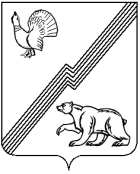 Ханты – Мансийский автономный округ – Югра (Тюменская область) Муниципальное образование – городской округ город Югорск Администрация города УПРАВЛЕНИЕ ПО ФИЗИЧЕСКОЙ КУЛЬТУРЕ, СПОРТУ, РАБОТЕ С ДЕТЬМИ И МОЛОДЕЖЬЮ_____________________________________________________________________________Приказ «_25_» _декабря_ 2013 г.	           				                                                 № _239_г. ЮгорскОб утверждениимуниципального заданияна оказание муниципальных услуг (работ)            В целях определения состава, качества и объёма муниципальных услуг (работ), оказываемых муниципальными учреждениями, финансовое обеспечение которых осуществляется за счёт средств бюджета города Югорска, руководствуясь Бюджетным кодексом Российской Федерации, на основании постановления администрации города Югорска от 05.07.2011 № 1448 «О порядке формирования муниципального задания в отношении муниципальных учреждений города Югорска и финансового обеспечения выполнения муниципальных заданий»,            Приказываю:Утвердить муниципальные задания на оказание муниципальных услуг  (работ) на 2014 год и плановый период 2015, 2016 годов подведомственным учреждениям:Муниципальному автономному учреждению «Молодежная биржа труда «Гелиос» (приложение 1);Муниципальному бюджетному учреждению «Физкультурно – спортивный комплекс «Юность» (приложение 2);Муниципальному бюджетному образовательному учреждению дополнительного образования детей специализированной детско – юношеской спортивной школе олимпийского резерва «Смена» (приложение 3).Утвердить Реестр муниципальных заданий на 2014 год и плановый период 2015, 2016 годов (приложение 4).Контроль за исполнением приказа оставляю за собой.Начальник Управления                                                                                               В.М. Бурматов Приложение 4 к приказу УФКСРиМ от «_25_» декабря 2013 № _239_РЕЕСТР муниципальных заданий на 2014 год и плановый период 2015, 2016 годов муниципальными учреждениями на выполнение муниципальных услуг (работ)  Главный распорядитель бюджетных средств (280):Управление по физической культуре, спорту, работе с детьми и молодежью администрации города Югорска  Приложение 1 к приказу УФКСРДиМ от «_25_» _декабря__ 2013 № _239__УТВЕРЖДАЮ:Начальник Управления по физической культуре, спорту,работе с детьми и молодежью администрации города Югорска___________________ В.М. Бурматов«_25__» _декабря__ 2013Муниципальное задание муниципальному автономному учреждению «Молодежная биржа труда «Гелиос»на 2014 год и плановый период 2015 и 2016 годовРАЗДЕЛ 1.1 Муниципальное задание на оказание муниципальной услуги «Организация мероприятий  по работе с детьми и молодежью»Наименование муниципальной услуги Потребители муниципальной услуги3. Показатели, характеризующие объем и (или) качество муниципальной услугиПоказатели, характеризующие качество муниципальной услугиОбъем муниципальной услуги (в натуральных показателях)Порядок оказания муниципальных услуг «Организация мероприятий с детьми и молодежью» 4.1. Нормативные правовые акты, регулирующие порядок оказания муниципальных услуг:Учреждение в своей деятельности должно руководствоваться действующими нормативными правовыми актами по вопросам организации и осуществления мероприятий по работе с детьми и молодежью:- Конституция Российской Федерации (принята на всенародном голосовании 12.12.1993г.);- Бюджетный кодекс Российской Федерации;- Конвенция о правах ребенка (одобрена Генеральной Ассамблей ООН 20.11.1989г.);- Федеральный законом № 124-ФЗ «Об основных гарантиях прав ребенка в Российской Федерации» (от 24.07.1998г);- Федеральный закон № 131 — ФЗ «Об общих принципах организации местного самоуправления в Российской Федерации» (от 06.10.2003г);- Федеральным законом № 3266-1 «Об образовании» (от 10.07.1992г);- Федеральный закон № 82 — ФЗ «Об общественных объединениях» (от 19.05.1995г);- Федеральный закон № 52 — ФЗ «О санитарно — эпидемиологическом благополучии населения» (от 30.03.1999г);- Федеральный закон № 131-ФЗ «Об общих принципах организации местного самоуправления в Российской Федерации» от 06.10.2003г.;- Закон Ханты — Мансийского автономного округа — Югры «О реализации государственной молодежной политики в Ханты — Мансийском автономном округе — Югре» (с изменениями и дополнениями) от 29.04.2011 № 27-оз- Устав города Югорска;- иные нормативно — правовые акты Российской Федерации, Ханты — Мансийского автономного округа — Югры, города Югорска, регулирующие отношения в сфере организации и осуществлении мероприятий по работе с детьми и молодежью. 4.2. Порядок  информирования  потенциальных  потребителей муниципальной услуги5. Основания  для досрочного прекращения исполнения муниципального задания:признание утратившим силу приказа об утверждении муниципального задания муниципальному автономному учреждению «Молодежная биржа труда «Гелиос»;ликвидация учреждения.6. Предельные цены (тарифы) на оплату муниципальной услуги в случаях, если предусмотрено их оказание на платной основе      Услуга предоставляется на бесплатной (безвозмездной) основе. 7. Порядок контроля за исполнением муниципального задания    Контроль за исполнением муниципального задания осуществляется Управлением по физической культуре, спорту, работе с детьми и молодежью администрации города Югорска.Контроль исполнения муниципального задания осуществляется главным распорядителем бюджетных средств посредством составленияотчета о результатах оказания муниципальных услуг с использованием следующих критериев:Опросы проводятся не реже одного раза в год. Способ и сроки сбора информации и проведения опросов об удовлетворенности получателей услуги качеством муниципальной услуги определяются через приказ главного распорядителя бюджетных средств. Результаты опроса предоставляются главному распорядителю бюджетных средств в форме доклада, в котором оценивается качество оказываемых услуг. По результатам проверки Управление по физической культуре, спорту, работе с детьми и молодежью:- готовит акт проверки учреждения, оказывающего муниципальную услугу, допустившего нарушение задания по устранению выявленных нарушений и привлечению к ответственности;- обеспечивает привлечение к ответственности учреждение, оказывающего муниципальную услугу и допустившего нарушение, ее руководителя.Плановые проверки, проводимые органами государственного контроля (надзора), муниципального контроля, осуществляются в порядке, определенном законодательством Российской Федерации.8. Требования к отчетности об исполнении муниципального задания8.1. Форма отчета об исполнении муниципального задания 	Отчет о муниципальном задании также должен включать пояснительную записку о результатах выполнения муниципального задания, состоящую из двух  разделов:1.  Характеристику основных направлений деятельности  (краткое описание, охват).2. Описание программно-проектной деятельности учреждения за отчетный период (краткое описание: цель, задачи, целевая аудитория, результаты деятельности за отчетный период и с нарастающим итогом с начала года);3. Аналитическая справка (динамика показателей по сравнению с аналогичным периодом прошлого года, выводы о результатах деятельности, характеристика перспектив выполнения задания в соответствии с утвержденными объемами задания).	Отчет по исполнению муниципального задания может рассматриваться наблюдательным советом по представлению директора учреждения.8.2. Сроки представления отчетов об исполнении муниципального задания. Отчет о выполнении муниципального задания предоставляется в Управление ежеквартально до 15 числа месяца следующего за отчетным периодом.         9. Условия финансирования муниципального задания.Финансовое обеспечение выполнения муниципального задания на оказание муниципальных услуг (выполнение работ) муниципальным бюджетным учреждением осуществляется в соответствии с Соглашением «О порядке и условиях предоставления субсидии на финансовое обеспечение выполнения муниципального задания на оказание муниципальных услуг (выполнение работ) муниципальным автономным учреждением «Молодежная биржа труда «Гелиос».Финансовое обеспечение муниципального задания бюджетным учреждением осуществляется в пределах бюджетных ассигнований и лимитов бюджетных обязательств, доведенных главным распорядителем бюджетных средств подведомственным учреждениям.	Финансовое обеспечение муниципального задания бюджетными учреждениями может осуществляться за счет средств бюджета города Югорска в соответствии с бюджетной сметой учреждения, утвержденной главным распорядителем бюджетных средств.Утверждаю:Начальник управления по физической культуре, спорту, работе с детьми и молодежью________________ В.М. Бурматов«_25_» _декабря_ 2013 г.Приложение к разделу 1.1 муниципального заданиямуниципального автономного учреждения «Молодежная биржа труда «Гелиос»на 2014 год и на плановый период 2015 и 2016 годовОбъем бюджетных ассигнований на финансовое обеспечение выполнения муниципального задания на оказание муниципальных услуг Продолжение таблицыДиректор МАЦ «МБТ «Гелиос»                                                                                                            ______________________Н.И. ВороновНачальник УФКСРДиМ                                                                                                                        _______________________В.М. БурматовРАЗДЕЛ 1.2. Муниципальное задание на оказание муниципальной услуги «Организация мероприятий  по работе с детьми и молодежью»Наименование муниципальной услуги Потребители муниципальной услуги3.Показатели, характеризующие объем и (или) качество муниципальной услугиПоказатели, характеризующие качество муниципальной услугиОбъем муниципальной услуги (в натуральных показателях)Порядок оказания муниципальных услуг «Организация мероприятий с детьми и молодежью» 4.1. Нормативные правовые акты, регулирующие порядок оказания муниципальных услуг:Учреждение в своей деятельности должно руководствоваться действующими нормативными правовыми актами по вопросам организации и осуществления мероприятий по работе с детьми и молодежью:- Конституция Российской Федерации (принята на всенародном голосовании 12.12.1993г.);- Бюджетный кодекс Российской Федерации;- Конвенция о правах ребенка (одобрена Генеральной Ассамблей ООН 20.11.1989г.);- Федеральный законом № 124-ФЗ «Об основных гарантиях прав ребенка в Российской Федерации» (от 24.07.1998г);- Федеральный закон № 131 — ФЗ «Об общих принципах организации местного самоуправления в Российской Федерации» (от 06.10.2003г);- Федеральным законом № 3266-1 «Об образовании» (от 10.07.1992г);- Федеральный закон № 82 — ФЗ «Об общественных объединениях» (от 19.05.1995г);- Федеральный закон № 52 — ФЗ «О санитарно — эпидемиологическом благополучии населения» (от 30.03.1999г);- Федеральный закон № 131-ФЗ «Об общих принципах организации местного самоуправления в Российской Федерации» от 06.10.2003г.;- Закон Ханты — Мансийского автономного округа — Югры «О реализации государственной молодежной политики в Ханты — Мансийском автономном округе — Югре» (с изменениями и дополнениями) от 29.04.2011 № 27-оз- Устав города Югорска;- иные нормативно — правовые акты Российской Федерации, Ханты — Мансийского автономного округа — Югры, города Югорска, регулирующие отношения в сфере организации и осуществлении мероприятий по работе с детьми и молодежью. 4.2. Порядок  информирования  потенциальных  потребителей муниципальной услуги5. Основания  для досрочного прекращения исполнения муниципального задания:признание утратившим силу приказа об утверждении муниципального задания муниципальному автономному учреждению «Молодежная биржа труда «Гелиос»;ликвидация учреждения.6. Предельные цены (тарифы) на оплату муниципальной услуги в случаях, если предусмотрено их оказание на платной основе      Услуга предоставляется на бесплатной (безвозмездной) основе. 7. Порядок контроля за исполнением муниципального задания    Контроль за исполнением муниципального задания осуществляется Управлением по физической культуре, спорту, работе с детьми и молодежью администрации города Югорска.Контроль исполнения муниципального задания осуществляется главным распорядителем бюджетных средств посредством составленияотчета о результатах оказания муниципальных услуг с использованием следующих критериев:Опросы проводятся не реже одного раза в год. Способ и сроки сбора информации и проведения опросов об удовлетворенности получателей услуги качеством муниципальной услуги определяются через приказ главного распорядителя бюджетных средств. Результаты опроса предоставляются главному распорядителю бюджетных средств в форме доклада, в котором оценивается качество оказываемых услуг. По результатам проверки Управление по физической культуре, спорту, работе с детьми и молодежью:- готовит акт проверки учреждения, оказывающего муниципальную услугу, допустившего нарушение задания по устранению выявленных нарушений и привлечению к ответственности;- обеспечивает привлечение к ответственности учреждение, оказывающего муниципальную услугу и допустившего нарушение, ее руководителя.Плановые проверки, проводимые органами государственного контроля (надзора), муниципального контроля, осуществляются в порядке, определенном законодательством Российской Федерации.8. Требования к отчетности об исполнении муниципального задания8.1. Форма отчета об исполнении муниципального задания 	Отчет о муниципальном задании также должен включать пояснительную записку о результатах выполнения муниципального задания, состоящую из двух  разделов:1.  Характеристику основных направлений деятельности  (краткое описание, охват).2. Описание программно-проектной деятельности учреждения за отчетный период (краткое описание: цель, задачи, целевая аудитория, результаты деятельности за отчетный период и с нарастающим итогом с начала года);3. Аналитическая справка (динамика показателей по сравнению с аналогичным периодом прошлого года, выводы о результатах деятельности, характеристика перспектив выполнения задания в соответствии с утвержденными объемами задания).	Отчет по исполнению муниципального задания может рассматриваться наблюдательным советом по представлению директора учреждения.8.2. Сроки представления отчетов об исполнении муниципального задания. Отчет о выполнении муниципального задания предоставляется в Управление ежеквартально до 15 числа месяца следующего за отчетным периодом.         9. Условия финансирования муниципального задания.Финансовое обеспечение выполнения муниципального задания на оказание муниципальных услуг (выполнение работ) муниципальным бюджетным учреждением осуществляется в соответствии с Соглашением «О порядке и условиях предоставления субсидии на финансовое обеспечение выполнения муниципального задания на оказание муниципальных услуг (выполнение работ) муниципальным автономным учреждением «Молодежная биржа труда «Гелиос».Финансовое обеспечение муниципального задания бюджетным учреждением осуществляется в пределах бюджетных ассигнований и лимитов бюджетных обязательств, доведенных главным распорядителем бюджетных средств подведомственным учреждениям.	Финансовое обеспечение муниципального задания бюджетными учреждениями может осуществляться за счет средств бюджета города Югорска в соответствии с бюджетной сметой учреждения, утвержденной главным распорядителем бюджетных средств.Утверждаю:Начальник управления по физической культуре, спорту, работе с детьми и молодежью________________ В.М. Бурматов«_25_» _декабря_ 2013 г.Приложение к разделу 1.2.муниципального заданиямуниципального автономного учреждения «Молодежная биржа труда «Гелиос»на 2014 год и на плановый период 2015 и 2016 годовОбъем бюджетных ассигнований на финансовое обеспечение выполнения муниципального задания на оказание муниципальных услуг Продолжение таблицыДиректор МАЦ «МБТ «Гелиос»                                                                                                            ______________________Н.И. ВороновНачальник УФКСРДиМ                                                                                                                        _______________________В.М. БурматовРАЗДЕЛ 2. Муниципальное задание на оказание муниципальной услуги«Организация отдыха детей в каникулярное время»1.Наименование муниципальной услуги 2.Получатели услугПоказатели, характеризующие объем и (или) качество муниципальной услуги      3.1. Показатели, характеризующие качество муниципальной услуги3.2. Объем муниципальной услуги (в натуральных показателях)Порядок оказания муниципальной услуги4.1. Нормативные правовые акты, регулирующие порядок оказания муниципальных услуг:Учреждение в своей деятельности должно руководствоваться действующими нормативными правовыми актами по вопросам организации и осуществления мероприятий по работе с детьми и молодежью:- Конституция Российской Федерации (принята на всенародном голосовании 12.12.1993г.);- Бюджетный кодекс Российской Федерации;- Конвенция о правах ребенка (одобрена Генеральной Ассамблей ООН 20.11.1989г.);- Федеральный законом № 124-ФЗ «Об основных гарантиях прав ребенка в Российской Федерации» (от 24.07.1998г);- Федеральный закон № 131 — ФЗ «Об общих принципах организации местного самоуправления в Российской Федерации» (от 06.10.2003г);- Федеральным законом № 3266-1 «Об образовании» (от 10.07.1992г);- Федеральный закон № 82 — ФЗ «Об общественных объединениях» (от 19.05.1995г);- Федеральный закон № 52 — ФЗ «О санитарно — эпидемиологическом благополучии населения» (от 30.03.1999г);- Федеральный закон № 131-ФЗ «Об общих принципах организации местного самоуправления в Российской Федерации» от 06.10.2003г.;- Закон Ханты — Мансийского автономного округа — Югры «О реализации государственной молодежной политики в Ханты — Мансийском автономном округе — Югре» (с изменениями и дополнениями) от 29.04.2011 № 27-оз;- Постановление Правительства Ханты — Мансийского автономного округа — Югры от 09.10.2013 № 421 - п «О государственной программе Ханты – Мансийского автономного округа — Югры «Социальная поддержка жителей Ханты – Мансийского автономного округа - Югры на 2014 — 2020 годы»;- Устав города Югорска; - иные нормативно — правовые акты Российской Федерации, Ханты — Мансийского автономного округа — Югры, города Югорска, регулирующие отношения в сфере организации и осуществлении мероприятий по работе с детьми и молодежью. 4.2. Порядок  информирования  потенциальных  потребителей муниципальной услуги5. Основания  для досрочного прекращения исполнения муниципального задания:признание утратившим силу приказа об утверждении муниципального задания муниципальному автономному учреждению «Молодежная биржа труда «Гелиос»;ликвидация учреждения.6. Предельные цены (тарифы) на оплату муниципальной услуги в случаях, если предусмотрено их оказание на платной основе      Услуга предоставляется на бесплатной (безвозмездной) основе.               7. Порядок контроля за исполнением муниципального задания   Контроль за исполнением муниципального задания осуществляется Управлением по физической культуре, спорту, работе с детьми и молодежью администрации города Югорска.Контроль исполнения муниципального задания осуществляется главным распорядителем бюджетных средств посредством составленияотчета о результатах оказания муниципальных услуг с использованием следующих критериев:Опросы проводятся не реже одного раза в год. Способ и сроки сбора информации и проведения опросов об удовлетворенности получателей услуги качеством муниципальной услуги определяются через приказ главного распорядителя бюджетных средств. Результаты опроса предоставляются главному распорядителю бюджетных средств в форме доклада, в котором оценивается качество оказываемых услуг. По результатам проверки Управление по физической культуре, спорту, работе с детьми и молодежью:- готовит акт проверки учреждения, оказывающего муниципальную услугу, допустившего нарушение задания по устранению выявленных нарушений и привлечению к ответственности;- обеспечивает привлечение к ответственности учреждение, оказывающего муниципальную услугу и допустившего нарушение, ее руководителя.Плановые проверки, проводимые органами государственного контроля (надзора), муниципального контроля, осуществляются в порядке, определенном законодательством Российской Федерации.8. Требования к отчетности об исполнении муниципального задания8.1. Форма отчета об исполнении муниципального задания 	Отчет о муниципальном задании также должен включать пояснительную записку о результатах выполнения муниципального задания, состоящую из следующих разделов:1. Характеристику деятельности по организации отдыха детей в каникулярное время (краткое описание, дата, охват за отчетный период и с нарастающим итогом с начала года, финансовое обеспечение).2. Аналитическая справка (динамика показателей по сравнению с аналогичным периодом прошлого года, выводы о результатах деятельности, характеристика перспектив выполнения задания в соответствии с утвержденными объемами задания).8.2. Сроки представления отчетов об исполнении муниципального заданияОтчет о выполнении муниципального задания предоставляется в Управление ежеквартально до 15 числа месяца следующего за отчетным         9. Условия финансирования муниципального задания. Финансовое обеспечение выполнения муниципального задания на оказание муниципальных услуг (выполнение работ) муниципальным бюджетным учреждением осуществляется в соответствии с Соглашением «О порядке и условиях предоставления субсидии на финансовое обеспечение выполнения муниципального задания на оказание муниципальных услуг (выполнение работ) муниципальным автономным учреждением «Молодежная биржа труда «Гелиос».Финансовое обеспечение муниципального задания бюджетным учреждением осуществляется в пределах бюджетных ассигнований и лимитов бюджетных обязательств, доведенных главным распорядителем бюджетных средств подведомственным учреждениям.Финансовое обеспечение муниципального задания бюджетными учреждениями может осуществляться за счет средств бюджета города Югорска в соответствии с бюджетной сметой учреждения, утвержденной главным распорядителем бюджетных средств.Утверждаю:Начальник управления по физической культуре, спорту, работе с детьми и молодежью________________ В.М. Бурматов«_25_» _декабря_ 2013 г.Приложение к разделу 2муниципального заданиямуниципального автономного учреждения «Молодежная биржа труда «Гелиос»на 2014 год и на плановый период 2015 и 2016 годовОбъем бюджетных ассигнований на финансовое обеспечение выполнения муниципального задания на оказание муниципальных услуг (выполнение муниципальных работ)(тыс. руб.)Продолжение таблицы    Директор МАЦ «МБТ «Гелиос»                                                                                                            ______________________Н.И. ВороновНачальник УФКСРДиМ                                                                                                                        _______________________В.М. Бурматов№Наименование муниципальной услугиНаименование муниципальной работыКатегория получателей1Муниципальное автономное учреждение «Молодежная биржа труда «Гелиос»:Муниципальное автономное учреждение «Молодежная биржа труда «Гелиос»:Муниципальное автономное учреждение «Молодежная биржа труда «Гелиос»:1.1Организация мероприятий по работе с детьми и молодежьюФизические лица в соответствии с законодательством Российской Федерации, Ханты – Мансийского автономного округа - Югры1.2Организация отдыха детей в каникулярное времяФизические лица в соответствии с законодательством Российской Федерации, Ханты – Мансийского автономного округа - Югры2Муниципальное бюджетное учреждение «Физкультурно – спортивный комплекс «Юность»:Муниципальное бюджетное учреждение «Физкультурно – спортивный комплекс «Юность»:Муниципальное бюджетное учреждение «Физкультурно – спортивный комплекс «Юность»:2.1Организация занятий физической культурой и массовым спортомФизические лица2.2Выполнение работ по организации и проведению спортивно – массовых мероприятий городского и регионального уровня на территории города ЮгорскаФизические лица3Муниципальное бюджетное образовательное учреждение дополнительного образования детей специализированной детско – юношеская спортивная школа олимпийского резерва «Смена»:Муниципальное бюджетное образовательное учреждение дополнительного образования детей специализированной детско – юношеская спортивная школа олимпийского резерва «Смена»:Муниципальное бюджетное образовательное учреждение дополнительного образования детей специализированной детско – юношеская спортивная школа олимпийского резерва «Смена»:3.1Реализация дополнительных общеобразовательных программ для детей в учреждениях дополнительного образованияФизические лица в соответствии с законодательством российской Федерации3.2Организация занятий физической культурой и спортом Физические лица3.3Организация отдыха детей в каникулярное времяФизические лица в соответствии с законодательством Российской Федерации, Ханты – Мансийского автономного округа - ЮгрыНаименование муниципальной услугиНормы законодательства, устанавливающие полномочие администрации города Югорска, органа администрации города Югорска по предоставлению муниципальной услуги1.«Организация мероприятий  по работе с детьми и молодежью в части оказания трудоустройства»Федеральный закон от 06.10.2003 № 131-ФЗ «Об общих принципах организации местного самоуправления в Российской Федерации»;Концепции долгосрочного социально - экономического развития Российской Федерации на период до 2020 года, утвержденной распоряжением Правительства Российской Федерации от 17.11.2008 года № 1662-р;Стратегии социально - экономического развития Ханты-Мансийского автономного округа – Югры до 2020 года и на период до 2030 года, утвержденной распоряжением Правительства Ханты-Мансийского автономного округа – Югры от 22.03.2013 года № 101-рп;Закона Ханты-Мансийского автономного округа – Югры от 30.04.2011 года № 27-оз «О реализации государственной молодежной политики в Ханты - Мансийском автономном округе – Югре»;Постановление Правительства Ханты – Мансийского автономного округа – Югры от 09.10.2013 № 413 – п «О государственной программе Ханты – Мансийского автономного округа – Югры «Развитие образования в Ханты – мансийском автономном округе – Югре на 2014 – 2020 годы»;Постановление администрации города Югорска от 30.11.2011 № 2749 «О стандарте качества предоставления муниципальной услуги в сфере молодежной политики «Организация мероприятий по работе с детьми и молодежью»Постановление администрации города Югорска от 26.12.2012 № 3442 «Об утверждении базового перечня муниципальных услуг (работ)» (с изменениями и дополнениями);Постановление администрации города Югорска от 31.10.2013 № 3279 «О муниципальной программе города Югорска «Реализация молодежной политики и организация временного трудоустройства в городе Югорске на 2014 – 2020 годы»Наименование услугиКатегория получателей 1.«Организация мероприятий  по работе с детьми и молодежьюФизические лица в соответствии с законодательством Российской Федерации, Ханты-Мансийского автономного округа-ЮгрыНаименованиепоказателяЕдиницаизмеренияФормуларасчетаЗначения показателей качества муниципальной услугиЗначения показателей качества муниципальной услугиЗначения показателей качества муниципальной услугиЗначения показателей качества муниципальной услугиИсточник информации о значении показателя (исходные данные для ее расчета)НаименованиепоказателяЕдиницаизмеренияФормуларасчета2013 год2014 год2015 годгодИсточник информации о значении показателя (исходные данные для ее расчета)«Организация мероприятий  по работе с детьми и молодежью в части оказания трудоустройства»«Организация мероприятий  по работе с детьми и молодежью в части оказания трудоустройства»«Организация мероприятий  по работе с детьми и молодежью в части оказания трудоустройства»«Организация мероприятий  по работе с детьми и молодежью в части оказания трудоустройства»«Организация мероприятий  по работе с детьми и молодежью в части оказания трудоустройства»«Организация мероприятий  по работе с детьми и молодежью в части оказания трудоустройства»«Организация мероприятий  по работе с детьми и молодежью в части оказания трудоустройства»«Организация мероприятий  по работе с детьми и молодежью в части оказания трудоустройства»1. Доля трудоустроенных молодых людей, прошедших медосмотры, от общего количества трудоустроенных в учреждении%Значение рассчитывается исходя из фактического количества трудоустроенных, прошедших медосмотры100 100100 100100,02.Отсутствие обоснованных жалоб на качество оказания услугиединицФактическое количество поступивших жалоб000003.Доля населения, удовлетворенного качеством и доступностью предоставляемых услуг в сфере временного трудоустройства%Фактические результаты деятельности95,097,0100,0100,0100,0НаименованиепоказателяЕдиницаизмеренияЗначения показателей качества муниципальной услугиЗначения показателей качества муниципальной услугиЗначения показателей качества муниципальной услугиЗначения показателей качества муниципальной услугиЗначения показателей качества муниципальной услугиЗначения показателей качества муниципальной услугиЗначения показателей качества муниципальной услугиЗначения показателей качества муниципальной услугиИсточник информации о значении показателя (исходные данные для ее расчета)НаименованиепоказателяЕдиницаизмерения2013 год2014год1 квартал2 квартал3 квартал4 квартал2015год2016 год1.1.«Организация мероприятий  по работе с детьми и молодежью в части оказания трудоустройства»1.1.«Организация мероприятий  по работе с детьми и молодежью в части оказания трудоустройства»1.1.«Организация мероприятий  по работе с детьми и молодежью в части оказания трудоустройства»1.1.«Организация мероприятий  по работе с детьми и молодежью в части оказания трудоустройства»1.1.«Организация мероприятий  по работе с детьми и молодежью в части оказания трудоустройства»1.1.«Организация мероприятий  по работе с детьми и молодежью в части оказания трудоустройства»1.1.«Организация мероприятий  по работе с детьми и молодежью в части оказания трудоустройства»1.1.«Организация мероприятий  по работе с детьми и молодежью в части оказания трудоустройства»1.1.«Организация мероприятий  по работе с детьми и молодежью в части оказания трудоустройства»1.1.«Организация мероприятий  по работе с детьми и молодежью в части оказания трудоустройства»1.1.«Организация мероприятий  по работе с детьми и молодежью в части оказания трудоустройства»1.Количество молодых людей, трудоустроенных за счет создания временных рабочих мест:Чел.4924806615519564530580580- организация временного трудоустройства несовершеннолетних в возрасте от 14 до 18 лет в свободное от учебы время, в том числе МТОЧел.377(в т. ч. МТО – 61)368 (в т.ч. МТО – 64)4012016840400430430- организация занятости лиц, испытывающих трудности в поиске работыЧел.22225548253030- организация занятости безработных граждан из числа выпускников учреждений начального, среднего и высшего профессионального образования в возрасте до 25 летЧел.14141850162020- организация оплачиваемых общественных работ Чел.76762022181689100100Способ информированияСостав размещаемой (доводимой) информацииЧастота обновления информации1. Обнародование (опубликование) информации в средствах массовой информации- Постановления и распоряжения администрации города Югорска по оказанию муниципальной услуги;- Актуальная информация о деятельности учреждения;- Планы мероприятийВ течение года, но не реже, чем раз в месяцЕженедельно2. Размещение на официальном сайте  администрации города Югорска и учреждения-  Постановления и распоряжения администрации города Югорска по оказанию муниципальной услуги;- Информация по оказанию муниципальной услуги муниципальным автономным учреждением  «Молодежная биржа труда «Гелиос» (место расположения, график работы, программно-проектная деятельность, основные направления деятельности);- Планы и отчеты по оказанию муниципальной услуги;- Актуальная информация о деятельности учрежденияВ течение года, но не реже, чем раз в месяц3. Предоставление информации пользователям информации по их запросу- В устной форме — по телефону или личном обращении- В письменной форме — на основании письменного обращения-Формы контроляПериодичностьОрган, осуществляющий контроль за оказанием муниципальной услуги1. Анализ предоставленных учреждением письменных отчетов о качественном и количественном выполнении муниципального заданияЕжеквартальноУправление по физической культуре, спорту, работе с детьми и молодежью администрации города Югорска2.Плановые проверки качества предоставляемой услугиНе реже 1 раза в год после предварительного уведомления учреждения, оказывающего услугу, о ее проведении.Управление по физической культуре, спорту, работе с детьми и молодежью администрации города Югорска3. Проведение опросов (анкетирования) населения по качеству предоставляемых услугНе реже 1 раза в годУправление по физической культуре, спорту, работе с детьми и молодежью администрации города Югорска, Муниципальное автономное учреждение «Молодежная биржа труда «Гелиос»4. Анализ обращений граждан в Управление по физической культуре, спорту, работе с детьми и молодежью администрации города Югорска, проведение служебных расследований по указанным обращениям.При наличии обращенийУправление по физической культуре, спорту, работе с детьми и молодежью администрации города Югорска№НаименованиеВыполнено 1Полнота и эффективность использования средств бюджета города Югорска на выполнение задания100%2Количество потребителей услуги100%3Качество оказания услугиВсе показатели на 100%4Степень удовлетворенности потребителей муниципальных услуг их качествомБез жалоб и замечаний №НаименованиеКачественное исполнениеНекачественное исполнение1Информирование населения об услугахПолное и своевременноеНеполное и несвоевременное (не менее 3-х жалоб)2Режим работы учрежденияСвоевременно, без жалоб и замечанийС нарушениями 3Предоставление услугПолное Неполное 4Технические условия услугиНе нарушенынарушены5Нормативная правовая база мероприятий по обеспечению услугиВыполняется в соответствии с утвержденным планомНе выполняется (частично выполняется)6Проведение опросов (анкетирования) населения по качеству предоставляемых услугНе реже 1 раза в годРеже 1 раза в год7Своевременное рассмотрение жалоб получателей услугНе позднее 10 днейПозже 10 дней (без обоснования причин)НаименованиепоказателяЕдиницаизмеренияОбъем услуг за аналогичный период прошлого годаОбъем услуг за отчетный периодОбъем услуг за отчетный периодОбъем услуг нарастающим итогом с начала годаХарактеристикапричин отклоненияот запланированныхзначенийНаименованиепоказателяЕдиницаизмеренияОбъем услуг за аналогичный период прошлого годаПлановое значение на отчетный периодФактическое значение за отчетный периодОбъем услуг нарастающим итогом с начала годаХарактеристикапричин отклоненияот запланированныхзначений1. 2.Наименование муниципальной услуги Наименование показателя / единица измерения объема муниципальных услуг 2013 (отчетный) год2013 (отчетный) год2013 (отчетный) год2013 (отчетный) год2013 (отчетный) год2014 (текущий)  год2014 (текущий)  год2014 (текущий)  год2014 (текущий)  год2014 (текущий)  годНаименование муниципальной услуги Наименование показателя / единица измерения объема муниципальных услуг объем муниципальных услуг (в натуральном выражении)норматив затрат на оказание единицы муниципальной услуги(рублей)объем бюджетных ассигнований на оказание муниципальной услуги (тыс.руб.)объем бюджетных ассигнований на содержание имущества(тыс.руб.)объем бюджетных ассигнований на финансовое обеспечение оказания муниципальной услуги (тыс. руб.)объем муниципальных услуг  в натуральном выражениинорматив затрат на оказание единицы муниципальной услуги(рублей)объем бюджетных ассигнований на оказание муниципальной услуги (тыс.руб.)объем бюджетных ассигнований на содержание имущества(тыс.руб.)объем бюджетных ассигнований на финансовое обеспечение оказания муниципальной услуги (тыс. руб.)Организация мероприятий  по работе с детьми и молодежью в части оказания трудоустройства4924 100,0-4 100,04803 000,0-3 000,0Наименование муниципальной услуги Наименование показателя / единица измерения объема муниципальных услуг 2015 год2015 год2015 год2015 год2015 год2016 год2016 год2016 год2016 год2016 годНаименование муниципальной услуги Наименование показателя / единица измерения объема муниципальных услуг объем муниципальных услуг (в натуральном выражении)норматив затрат на оказание единицы муниципальной услуги(рублей)объем бюджетных ассигнований на оказание муниципальной услуги (тыс.руб.)объем бюджетных ассигнований на содержание имущества(тыс.руб.)объем бюджетных ассигнований на финансовое обеспечение оказания муниципальной услуги (тыс. руб.)объем муниципальных услуг  в натуральном выражениинорматив затрат на оказание единицы муниципальной услуги(рублей)объем бюджетных ассигнований на оказание муниципальной услуги (тыс.руб.)объем бюджетных ассигнований на содержание имущества(тыс.руб.)объем бюджетных ассигнований на финансовое обеспечение оказания муниципальной услуги (тыс. руб.)Организация мероприятий  по работе с детьми и молодежью в части оказания трудоустройства5303 150,0-3 150,05803 300,0-3 300,0Наименование муниципальной услугиНормы законодательства, устанавливающие полномочие администрации города Югорска, органа администрации города Югорска по предоставлению муниципальной услуги1.«Организация мероприятий  по работе с детьми и молодежью в части предоставления социально – консультационных услуг». Федеральный закон от 06.10.2003 № 131-ФЗ «Об общих принципах организации местного самоуправления в Российской Федерации»;Концепции долгосрочного социально - экономического развития Российской Федерации на период до 2020 года, утвержденной распоряжением Правительства Российской Федерации от 17.11.2008 года № 1662-р;Стратегии социально - экономического развития Ханты-Мансийского автономного округа – Югры до 2020 года и на период до 2030 года, утвержденной распоряжением Правительства Ханты-Мансийского автономного округа – Югры от 22.03.2013 года № 101-рп;Закона Ханты-Мансийского автономного округа – Югры от 30.04.2011 года № 27-оз «О реализации государственной молодежной политики в Ханты - Мансийском автономном округе – Югре»;Постановление Правительства Ханты – Мансийского автономного округа – Югры от 09.10.2013 № 413 – п «О государственной программе Ханты – Мансийского автономного округа – Югры «Развитие образования в Ханты – мансийском автономном округе – Югре на 2014 – 2020 годы»;Постановление администрации города Югорска от 30.11.2011 № 2749 «О стандарте качества предоставления муниципальной услуги в сфере молодежной политики «Организация мероприятий по работе с детьми и молодежью»Постановление администрации города Югорска от 26.12.2012 № 3442 «Об утверждении базового перечня муниципальных услуг (работ)» (с изменениями и дополнениями);Постановление администрации города Югорска от 31.10.2013 № 3279 «О муниципальной программе города Югорска «Реализация молодежной политики и организация временного трудоустройства в городе Югорске на 2014 – 2020 годы»Наименование услугиКатегория получателей 1.«Организация мероприятий  по работе с детьми и молодежьюФизические лица в соответствии с законодательством Российской Федерации, Ханты-Мансийского автономного округа-ЮгрыНаименованиепоказателяЕдиницаизмеренияФормуларасчетаЗначения показателей качества муниципальной услугиЗначения показателей качества муниципальной услугиЗначения показателей качества муниципальной услугиЗначения показателей качества муниципальной услугиИсточник информации о значении показателя (исходные данные для ее расчета)НаименованиепоказателяЕдиницаизмеренияФормуларасчета2013 год2014 год2015 годгодИсточник информации о значении показателя (исходные данные для ее расчета)«Организация мероприятий  по работе с детьми и молодежью в части предоставления социально – консультационных услуг» «Организация мероприятий  по работе с детьми и молодежью в части предоставления социально – консультационных услуг» «Организация мероприятий  по работе с детьми и молодежью в части предоставления социально – консультационных услуг» «Организация мероприятий  по работе с детьми и молодежью в части предоставления социально – консультационных услуг» «Организация мероприятий  по работе с детьми и молодежью в части предоставления социально – консультационных услуг» «Организация мероприятий  по работе с детьми и молодежью в части предоставления социально – консультационных услуг» «Организация мероприятий  по работе с детьми и молодежью в части предоставления социально – консультационных услуг» «Организация мероприятий  по работе с детьми и молодежью в части предоставления социально – консультационных услуг» 1.Доля населения города Югорска, удовлетворенная качеством и доступностью предоставляемых услуг %Относительно количества мероприятий в 2011 году95,097,0100,0100,0100,02.Отсутствие обоснованных жалоб на качество оказания услугиединицФактическое количество поступивших жалоб000003.Количество молодых людей, вовлеченных в мероприятия социально – консультативной направленности (по численности мультимедийки)Чел.Максимальный охват подростков и молодежи в пределах объема финансирования на очередной финансовый год6 2006 3006 4006 500500НаименованиепоказателяЕдиницаизмеренияЗначения показателей качества муниципальной услугиЗначения показателей качества муниципальной услугиЗначения показателей качества муниципальной услугиЗначения показателей качества муниципальной услугиЗначения показателей качества муниципальной услугиЗначения показателей качества муниципальной услугиЗначения показателей качества муниципальной услугиЗначения показателей качества муниципальной услугиИсточник информации о значении показателя (исходные данные для ее расчета)НаименованиепоказателяЕдиницаизмерения2013 год2014год1 квартал2 квартал3 квартал4 квартал2015год2016 год1.2.«Организация мероприятий  по работе с детьми и молодежью в части предоставления социально – консультационных услуг» 1.2.«Организация мероприятий  по работе с детьми и молодежью в части предоставления социально – консультационных услуг» 1.2.«Организация мероприятий  по работе с детьми и молодежью в части предоставления социально – консультационных услуг» 1.2.«Организация мероприятий  по работе с детьми и молодежью в части предоставления социально – консультационных услуг» 1.2.«Организация мероприятий  по работе с детьми и молодежью в части предоставления социально – консультационных услуг» 1.2.«Организация мероприятий  по работе с детьми и молодежью в части предоставления социально – консультационных услуг» 1.2.«Организация мероприятий  по работе с детьми и молодежью в части предоставления социально – консультационных услуг» 1.2.«Организация мероприятий  по работе с детьми и молодежью в части предоставления социально – консультационных услуг» 1.2.«Организация мероприятий  по работе с детьми и молодежью в части предоставления социально – консультационных услуг» 1.2.«Организация мероприятий  по работе с детьми и молодежью в части предоставления социально – консультационных услуг» 1.2.«Организация мероприятий  по работе с детьми и молодежью в части предоставления социально – консультационных услуг» НаименованиепоказателяЕдиницаизмерения2013 год2014год1 квартал2 квартал3 квартал4 квартал2015 год2016 годИсточник информации о значении показателя (исходные данные для ее расчета)Количество предоставленных социально – консультационных услуг:Шт.6 9607 0001 9001 5701 3702 1607 1007 2007 200- ювенальная службаШт.320300200301060300300300- мультимедийный центрШт.6 2006 3001 5001 5001 3002 0006 4006 5006 500- психологическая службаШт.4404002004060100400400400Способ информированияСостав размещаемой (доводимой) информацииЧастота обновления информации1. Обнародование (опубликование) информации в средствах массовой информации- Постановления и распоряжения администрации города Югорска по оказанию муниципальной услуги;- Актуальная информация о деятельности учреждения;- Планы мероприятийВ течение года, но не реже, чем раз в месяцЕженедельно2. Размещение на официальном сайте  администрации города Югорска и учреждения-  Постановления и распоряжения администрации города Югорска по оказанию муниципальной услуги;- Информация по оказанию муниципальной услуги муниципальным автономным учреждением  «Молодежная биржа труда «Гелиос» (место расположения, график работы, программно-проектная деятельность, основные направления деятельности);- Планы и отчеты по оказанию муниципальной услуги;- Актуальная информация о деятельности учрежденияВ течение года, но не реже, чем раз в месяц3. Предоставление информации пользователям информации по их запросу- В устной форме — по телефону или личном обращении- В письменной форме — на основании письменного обращения-Формы контроляПериодичностьОрган, осуществляющий контроль за оказанием муниципальной услуги1. Анализ предоставленных учреждением письменных отчетов о качественном и количественном выполнении муниципального заданияЕжеквартальноУправление по физической культуре, спорту, работе с детьми и молодежью администрации города Югорска2.Плановые проверки качества предоставляемой услугиНе реже 1 раза в год после предварительного уведомления учреждения, оказывающего услугу, о ее проведении.Управление по физической культуре, спорту, работе с детьми и молодежью администрации города Югорска3. Проведение опросов (анкетирования) населения по качеству предоставляемых услугНе реже 1 раза в годУправление по физической культуре, спорту, работе с детьми и молодежью администрации города Югорска, Муниципальное автономное учреждение «Молодежная биржа труда «Гелиос»4. Анализ обращений граждан в Управление по физической культуре, спорту, работе с детьми и молодежью администрации города Югорска, проведение служебных расследований по указанным обращениям.При наличии обращенийУправление по физической культуре, спорту, работе с детьми и молодежью администрации города Югорска№НаименованиеВыполнено 1Полнота и эффективность использования средств бюджета города Югорска на выполнение задания100%2Количество потребителей услуги100%3Качество оказания услугиВсе показатели на 100%4Степень удовлетворенности потребителей муниципальных услуг их качествомБез жалоб и замечаний №НаименованиеКачественное исполнениеНекачественное исполнение1Информирование населения об услугахПолное и своевременноеНеполное и несвоевременное (не менее 3-х жалоб)2Режим работы учрежденияСвоевременно, без жалоб и замечанийС нарушениями 3Предоставление услугПолное Неполное 4Технические условия услугиНе нарушенынарушены5Нормативная правовая база мероприятий по обеспечению услугиВыполняется в соответствии с утвержденным планомНе выполняется (частично выполняется)6Проведение опросов (анкетирования) населения по качеству предоставляемых услугНе реже 1 раза в годРеже 1 раза в год7Своевременное рассмотрение жалоб получателей услугНе позднее 10 днейПозже 10 дней (без обоснования причин)НаименованиепоказателяЕдиницаизмеренияОбъем услуг за аналогичный период прошлого годаОбъем услуг за отчетный периодОбъем услуг за отчетный периодОбъем услуг нарастающим итогом с начала годаХарактеристикапричин отклоненияот запланированныхзначенийНаименованиепоказателяЕдиницаизмеренияОбъем услуг за аналогичный период прошлого годаПлановое значение на отчетный периодФактическое значение за отчетный периодОбъем услуг нарастающим итогом с начала годаХарактеристикапричин отклоненияот запланированныхзначений1. 2.Наименование муниципальной услуги Наименование показателя / единица измерения объема муниципальных услуг 2013 (отчетный) год2013 (отчетный) год2013 (отчетный) год2013 (отчетный) год2013 (отчетный) год2014 (текущий)  год2014 (текущий)  год2014 (текущий)  год2014 (текущий)  год2014 (текущий)  годНаименование муниципальной услуги Наименование показателя / единица измерения объема муниципальных услуг объем муниципальных услуг (в натуральном выражении)норматив затрат на оказание единицы муниципальной услуги(рублей)объем бюджетных ассигнований на оказание муниципальной услуги (тыс.руб.)объем бюджетных ассигнований на содержание имущества(тыс.руб.)объем бюджетных ассигнований на финансовое обеспечение оказания муниципальной услуги (тыс. руб.)объем муниципальных услуг  в натуральном выражениинорматив затрат на оказание единицы муниципальной услуги(рублей)объем бюджетных ассигнований на оказание муниципальной услуги (тыс.руб.)объем бюджетных ассигнований на содержание имущества(тыс.руб.)объем бюджетных ассигнований на финансовое обеспечение оказания муниципальной услуги (тыс. руб.)Организация мероприятий  по работе с детьми и молодежью в части предоставления социально – консультационных услуг6 20021 155,821 155,86 67020 880,6Наименование муниципальной услуги Наименование показателя / единица измерения объема муниципальных услуг 2015 год2015 год2015 год2015 год2015 год2016 год2016 год2016 год2016 год2016 годНаименование муниципальной услуги Наименование показателя / единица измерения объема муниципальных услуг объем муниципальных услуг (в натуральном выражении)норматив затрат на оказание единицы муниципальной услуги(рублей)объем бюджетных ассигнований на оказание муниципальной услуги (тыс.руб.)объем бюджетных ассигнований на содержание имущества(тыс.руб.)объем бюджетных ассигнований на финансовое обеспечение оказания муниципальной услуги (тыс. руб.)объем муниципальных услуг  в натуральном выражениинорматив затрат на оказание единицы муниципальной услуги(рублей)объем бюджетных ассигнований на оказание муниципальной услуги (тыс.руб.)объем бюджетных ассигнований на содержание имущества(тыс.руб.)объем бюджетных ассигнований на финансовое обеспечение оказания муниципальной услуги (тыс. руб.)Организация мероприятий  по работе с детьми и молодежью в части предоставления социально – консультационных услуг6 81021 210,021 210,06 95021,545,0Наименование муниципальной услугиНормы законодательства, устанавливающие полномочие администрации города Югорска, органа администрации города Югорска по предоставлению муниципальной услуги Организация отдыха детей в каникулярное времяФедеральный закон № 131-ФЗ «Об общих принципах организации местного самоуправления в Российской Федерации» от 06.10.2003г.;Закон Ханты — Мансийского автономного округа — Югры «О реализации государственной молодежной политики в Ханты — Мансийском автономном округе — Югре» (с изменениями и дополнениями) от 29.04.2011 № 27-оз;Закон Ханты-Мансийского автономного округа - Югры от 30.12.2009 № 250-оз «Об организации и обеспечении отдыха и оздоровления детей, проживающих в Ханты - Мансийском автономном округе - Югре»;Постановление Правительства Ханты – Мансийского автономного округа – Югры от 09.10.2013 № 421-п «О государственной программе Ханты – Мансийского автономного округа – Югры «Социальная поддержка жителей Ханты – Мансийского автономного округа – Югры на 2014 – 2020 годы»; Постановление Правительства Ханты-Мансийского автономного округа - Югры от 28.03.2002  № 176-п «О межведомственной комиссии по организации отдыха, оздоровления, занятости детей и молодежи Ханты-Мансийского автономного округа - Югры»;Постановление Правительства Ханты-Мансийского автономного округа - Югры от 12.02.2010 № 43-п «О максимально допустимой доле родительской платы при предоставлении путевок детям в организации, обеспечивающие отдых и оздоровление детей, приобретаемых за счет средств бюджета Ханты-Мансийского автономного округа – Югры»;Постановление Правительства Ханты-Мансийского автономного округа-Югры от 27.01.2010 № 21-п «О порядке организации отдыха и оздоровления детей, проживающих в Ханты - Мансийском автономном округе - Югре»;Постановление Правительства Ханты - Мансийского автономного округа - Югры от 27.01.2010 № 22-п «О регулировании отдельных вопросов в сфере организации и обеспечения отдыха и оздоровления детей, проживающих в Ханты - Мансийском автономном округе - Югре»;Постановление администрации города Югорска от 30.11.2011 № 2749 «О стандарте качества предоставления муниципальной услуги в сфере молодежной политики «Организация мероприятий по работе с детьми и молодежью»;Постановление администрации города Югорска от 30.10.2013 № 3284 «О муниципальной программе города Югорска «Отдых и оздоровление детей города Югорск на 2014 – 2020 года»Наименование услугиКатегория получателейОрганизация отдыха детей в каникулярное времяФизические лица в соответствии с законодательством Российской Федерации, Ханты – Мансийского автономного округа - ЮгрыНаименованиепоказателяЕдиницаизмеренияФормуларасчетаЗначения показателей качества муниципальной услугиЗначения показателей качества муниципальной услугиЗначения показателей качества муниципальной услугиЗначения показателей качества муниципальной услугиИсточник информации о значении показателя (исходные данные для ее расчета)НаименованиепоказателяЕдиницаизмеренияФормуларасчета2013 год2014 год2015 год2016 годИсточник информации о значении показателя (исходные данные для ее расчета)1.Обеспечение квалифицированным персоналом групп детей при организации оздоровительной кампании%Фактическое укомплектованность организованных групп детей кадровым составом100,0100,0100,0100,0100,02. Отсутствие случаев травматизма и несчастных случаев при организации и проведении оздоровительной кампанииШт.Количество случаев травматизма и несчастных случаев от общего количества получателей услуги000003.Обеспечение максимально комфортных условий при организации проезда (доставки) групп детей к месту отдыха и обратно%- / -100,0100,0100,0100,0100,04.Отсутствие обоснованных жалоб на качество оказания услугиШт.Фактическое количество поступивших жалоб000005.Удовлетворенность родителей (законных представителей) качеством и доступностью предоставляемых услуг %Не менее 93,0 % от общего количества получателей услуги, участвующих в опросах93,093,594,094,594,5НаименованиепоказателяЕдиницаизмеренияЗначение показателей объема муниципальной услугиЗначение показателей объема муниципальной услугиЗначение показателей объема муниципальной услугиЗначение показателей объема муниципальной услугиИсточник информации о значении показателя(исходные данные)НаименованиепоказателяЕдиницаизмерения2013 год2014 год 2015 год  2016годИсточник информации о значении показателя(исходные данные)Количество детей, охваченных организованными формами отдыха и оздоровления на базе учреждений города Югорскачеловек443507522537Журнал регистрацииКоличество детей, охваченных организованными формами отдыха и оздоровления за пределами города Югорска130135140145Способ информированияСостав размещаемой (доводимой) информацииЧастота обновления информации1. Обнародование (опубликование) информации в средствах массовой информации- Постановления и распоряжения администрации города Югорска по оказанию муниципальной услуги;- Актуальная информация по организации отдыха детей в каникулярное время;В течение года, но не реже, чем раз в месяц2. Размещение на официальном сайте  администрации города Югорска, сайте учреждения  -  Постановления и распоряжения администрации города Югорска по оказанию муниципальной услуги;- Состав межведомственной комиссии по организации отдыха детей в каникулярное время- Отчеты по оказанию муниципальной услугиВ течение года, но не реже, чем раз в месяц3. Предоставление информации пользователям информации по их запросу- В устной форме — по телефону или личном обращении- В письменной форме — на основании письменного обращения-Формы контроляПериодичностьОрган, осуществляющий контроль за оказанием муниципальной услуги1. Анализ предоставленных учреждением письменных отчетов о качественном и количественном выполнении муниципального заданияЕжеквартально Управление по физической культуре, спорту, работе с детьми и молодежью администрации города Югорска2.Плановые проверки качества предоставляемой услугиНе реже 1 раза в год после предварительного уведомления учреждения, оказывающего услугу, о ее проведении.Управление по физической культуре, спорту, работе с детьми и молодежью администрации города Югорска3. Проведение опросов (анкетирования) населения по качеству предоставляемых услугНе реже 1 раза в годУправление по физической культуре, спорту, работе с детьми и молодежью администрации города Югорска4. Анализ обращений граждан в Управление по физической культуре, спорту, работе с детьми и молодежью администрации города Югорска, проведение служебных расследований по указанным обращениям.При наличии обращенийУправление по физической культуре, спорту, работе с детьми и молодежью администрации города Югорска№НаименованиеВыполнено 1Полнота и эффективность использования средств бюджета города Югорска на выполнение задания100%2Количество потребителей услуги100%3Качество оказания услугиВсе показатели на 100%4Степень удовлетворенности потребителей муниципальных услуг их качествомБез жалоб и замечаний №НаименованиеКачественное исполнениеНекачественное исполнение1Информирование населения об услугахПолное и своевременноеНеполное и несвоевременное (не менее 3-х жалоб)2Режим работы учрежденияСвоевременно, без жалоб и замечанийС нарушениями 3Предоставление услугПолное Неполное 4Технические условия услугиНе нарушенынарушены5Нормативная правовая база мероприятий по обеспечению услугиВыполняется в соответствии с утвержденным планомНе выполняется (частично выполняется)6Проведение опросов (анкетирования) населения по качеству предоставляемых услугНе реже 1 раза в годРеже 1 раза в год7Своевременное рассмотрение жалоб получателей услугНе позднее 10 днейПозже 10 дней (без обоснования причин)НаименованиепоказателяЕдиницаизмеренияОбъем услуг за аналогичный период прошлого годаОбъем услуг за отчетный периодОбъем услуг за отчетный периодОбъем услуг с нарастающим итогом с начала годаОбъем услуг с нарастающим итогом с начала годаХарактеристикапричин отклоненияот запланированныхзначенийНаименованиепоказателяЕдиницаизмеренияОбъем услуг за аналогичный период прошлого годаПлановое значение на отчетный периодФактическое значение за отчетный периодЗначение, утвержденное в муниципальном задании на отчетный финансовый годФактическое значение за отчетный финансовый годХарактеристикапричин отклоненияот запланированныхзначений1. 2.Наименование муниципальной услуги Наименование показателя / единица измерения объема муниципальных услуг 2013 (отчетный) год2013 (отчетный) год2013 (отчетный) год2013 (отчетный) год2013 (отчетный) год2014 (текущий)  год2014 (текущий)  год2014 (текущий)  год2014 (текущий)  год2014 (текущий)  годНаименование муниципальной услуги Наименование показателя / единица измерения объема муниципальных услуг объем муниципальных услуг (в натуральном выражении)норматив затрат на оказание единицы муниципальной услугиобъем бюджетных ассигнований на оказание муниципальной услуги объем бюджетных ассигнований на содержание имуществаобъем бюджетных ассигнований на финансовое обеспечение оказания муниципальной услуги,объем муниципальных услуг  в натуральном выражениинорматив затрат на оказание единицы муниципальной услугиобъем бюджетных ассигнований на оказание  муниципальной услуги объем бюджетных ассигнований на содержание имуществаобъем бюджетных ассигнований на финансовое обеспечение оказания муниципальной услуги Организация отдыха детей в каникулярное время Количество детей, охваченных организованными формами отдыха и оздоровления /чел.5734 420,0 (бюджет МО)8 798,7(бюджет АО)-4 420,0 (бюджет МО)8 798,7(бюджет АО)5071 800,0 (бюджет МО)6 084,0(бюджет АО)-1 800,0 (бюджет МО)6 084,0(бюджет АО)Наименование муниципальной услуги Наименование показателя / единица измерения объема муниципальных услуг 2015 год2015 год2015 год2015 год2015 год2016 год2016 год2016 год2016 год2016 годНаименование муниципальной услуги Наименование показателя / единица измерения объема муниципальных услуг объем муниципальных услуг (в натуральном выражении)норматив затрат на оказание единицы муниципальной услугиобъем бюджетных ассигнований на оказание муниципальной услуги объем бюджетных ассигнований на содержание имуществаобъем бюджетных ассигнований на финансовое обеспечение оказания муниципальной услуги,объем муниципальных услуг  в натуральном выражениинорматив затрат на оказание единицы муниципальной услугиобъем бюджетных ассигнований на оказание  муниципальной услуги объем бюджетных ассигнований на содержание имуществаобъем бюджетных ассигнований на финансовое обеспечение оказания муниципальной услуги Организация отдыха детей в каникулярное времяКоличество детей, охваченных организованными формами отдыха и оздоровления /чел.5221 800,0(бюджет МО)5 998,3(бюджет АО)-1 800,0(бюджет МО)5 998,3(бюджет АО)5371 800,0(бюджет МО)5 922,6(бюджет АО)-1 800,0(бюджет МО)5 922,6(бюджет АО)